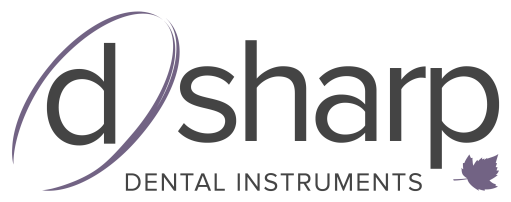 10 Centre Dr. - Orchard Park, NY 14127info@dsharp.ca – www.dsharp.ca IntroCusp~Re-tipping, VitaSharp services & New Product Ordering***Email address required for Return Service Label Processing***	**I CONFIRM THAT THESE INSTRUMENTS ARE STERILIZED ____________________DATE__________A 10% sorting fee will apply to any orders received un-sortedIMPORTANT: If my instrument cannot be IntroCusp-Re-tipped:◻ Please replace my instruments with D-Sharp Dental Life™ instruments◻ Please call the office for approval if my instrument cannot be re-tipped◻ Please do not replace.   D-sharp will recycle or donate all handles that cannot be servicedPlease note: your instrument WILL BE REPLACED if the above is not specified!How to Prepare your Order1)	Bundle and label instruments together by instrument type and quantity (ie: 10x204S, 5xH6/7) and fill out form above accordingly. A 10% sorting fee will apply to any orders received un-sorted.2)	ALL instruments MUST be sterilized.  Your confirmation is required before we can proceed to process your order.  Instruments received unsterilized will be returned.  Shipping charges will apply.3)	You can expect that your order will be at our facility for approximately 3-6 weeks (not including shipping time) and that special, individual care will be taken on each order.4)	A return shipping label will be provided with your completed order. If you wish to use this label to send in your next order please adhere label to box and schedule a UPS pick up by calling: 1-800-PICK-UPS Should you require any assistance completing this order form, please contact our office at 1-877-837-4277 or via email at info@dsharp.caDental OfficeDental OfficeDental OfficeContact NameContact NameContact NamePhone NumberAddressAddressAddressCityCityProvincePostal CodeFax NumberEmailEmailEmailWebsiteMethod of Payment◻ Visa    ◻ MC    *Credit card payment is required for first orderMethod of Payment◻ Visa    ◻ MC    *Credit card payment is required for first orderCardholder NameCard NumberExp.NEW PRODUCT PURCHASED-Sharp Dental Life™ Scalers/Curettes: $36.99; d-lite (Colour coded instruments): $44.99Explorers S/E 19.99, D/E 21.99 Probes S/E 26.99, D/E 29.99Buy 12 Get 4 Free!!Athena Titanium Implant Scalers: $50.99 - Buy 5 get 1 Free!Stones: Edge I: $29.00; Edge III: $39.00; Sharpening Guide: $6.00; Acrylic Test Stick: $4.00Sharpenator Kit: $49.99Includes: Edgemate II, Guide & Test StickNEW PRODUCT PURCHASED-Sharp Dental Life™ Scalers/Curettes: $36.99; d-lite (Colour coded instruments): $44.99Explorers S/E 19.99, D/E 21.99 Probes S/E 26.99, D/E 29.99Buy 12 Get 4 Free!!Athena Titanium Implant Scalers: $50.99 - Buy 5 get 1 Free!Stones: Edge I: $29.00; Edge III: $39.00; Sharpening Guide: $6.00; Acrylic Test Stick: $4.00Sharpenator Kit: $49.99Includes: Edgemate II, Guide & Test StickQuantityProduct Description(Instrument Name, Stone, Guide, Test Stick, Kit)Instrument Type?(ie: 204S, H6/7, GR 1/2)QuantityRe-tip:tip replacement$6.75/endRe-Sharpen:tip sharpening$3.50/endTrade-UpLife™ handle$29.99 each